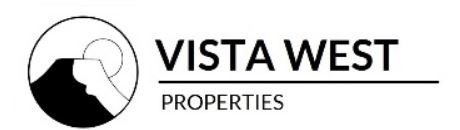 APARTMENTS FOR RENT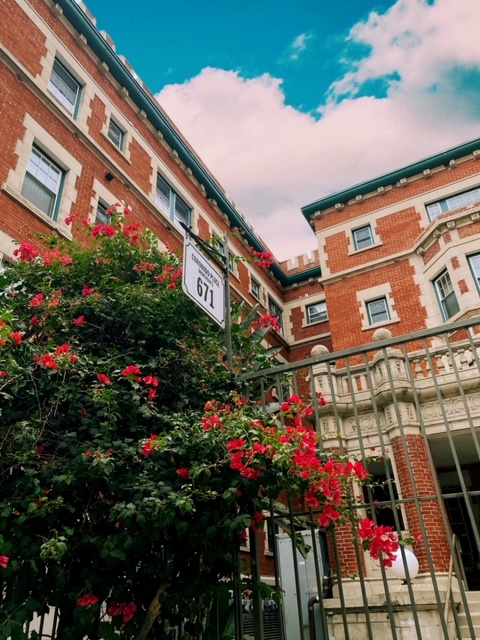 Apply on-line at: rentvistawest.comOrCall Vista West Properties at 213-441-1800 if you or your family would like to complete a paper form for low-income apartments. When you call our offices, our staff can answer questions regarding apartment availability, rent, income requirements or restrictions and how to obtain an application for housing.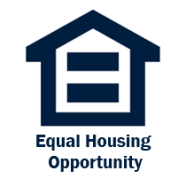 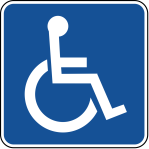 